ISTRUZIONI PER L’USOPiega il cartoncino su se stesso come per arrotolarlo.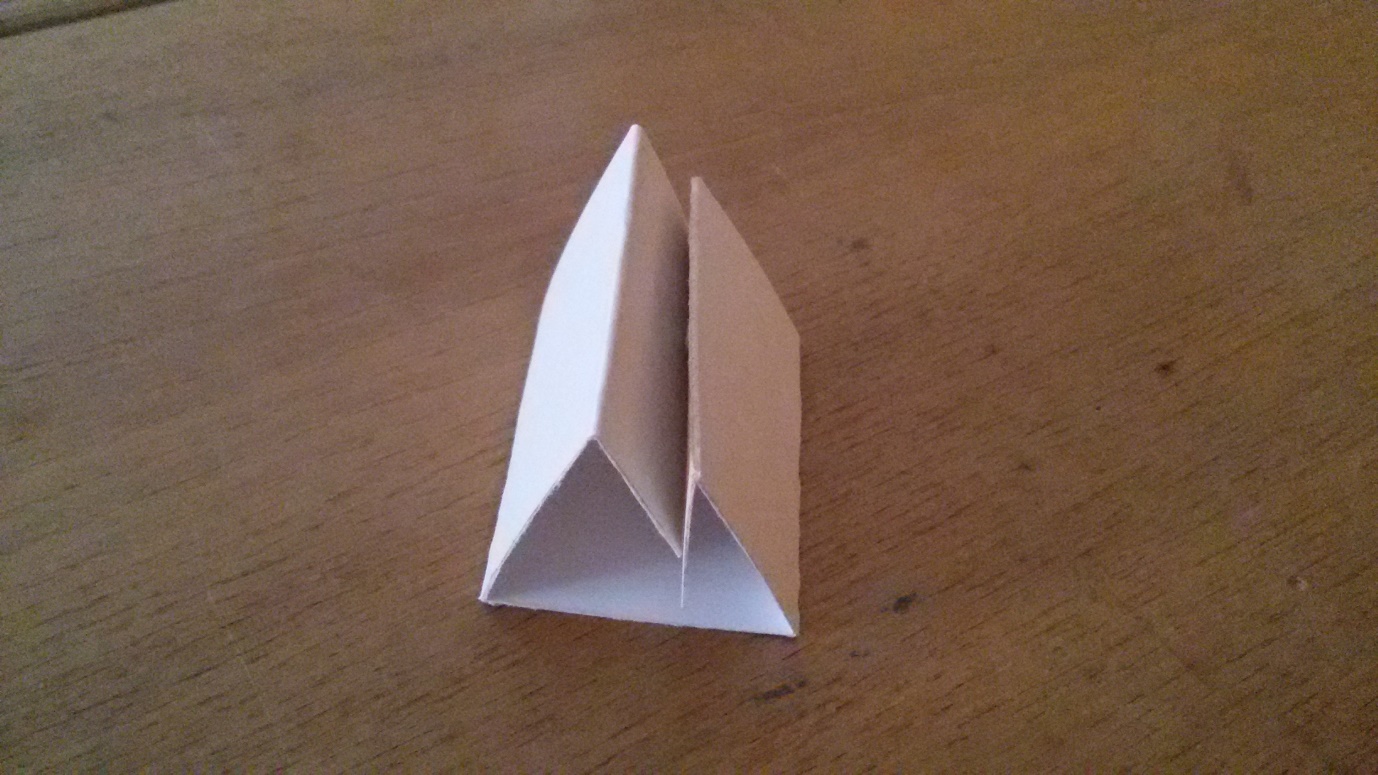 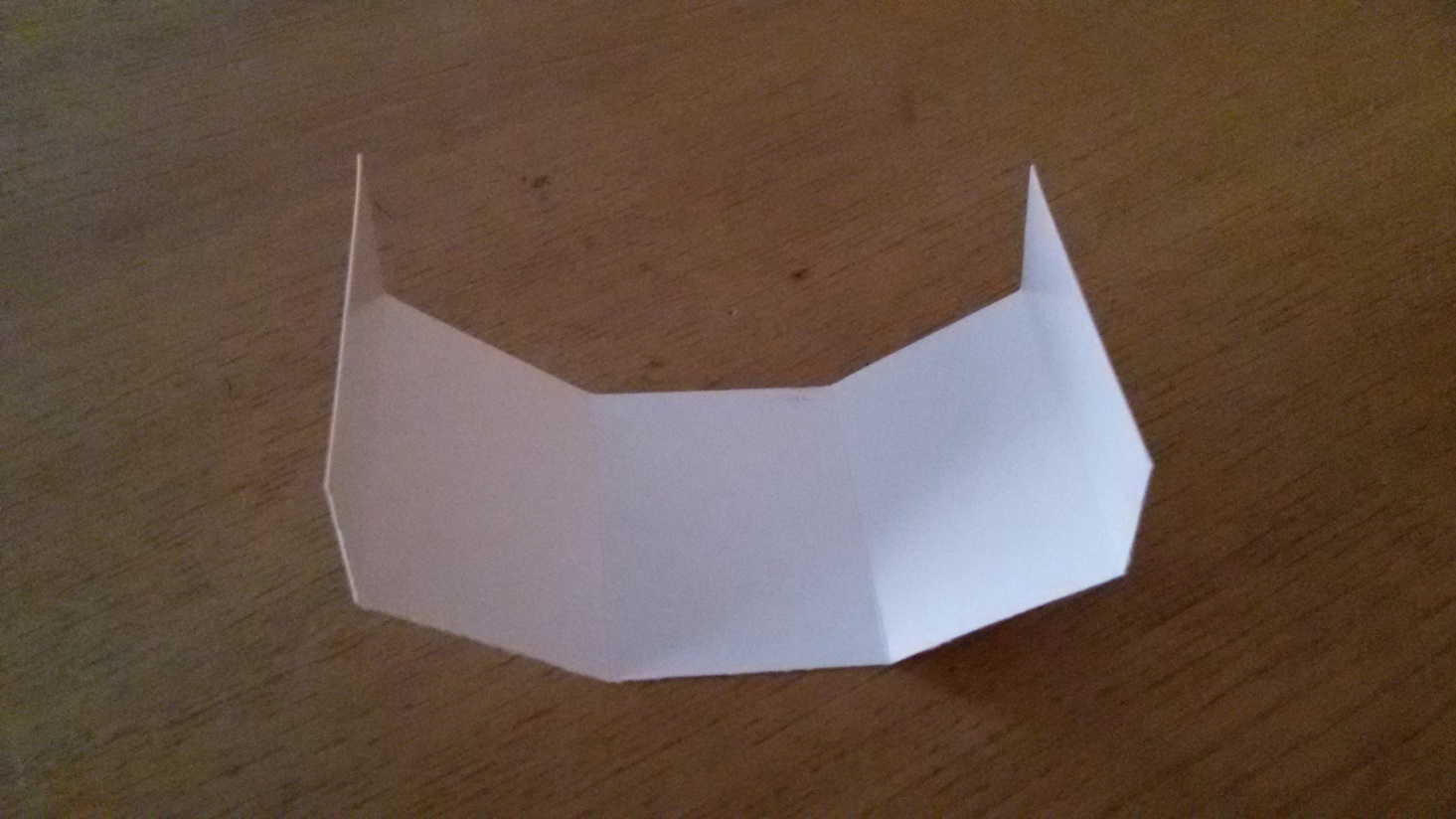 Pinza sui due lati il cartoncino il più in basso possibile, così che in alto resti dello spazio fra le due ali del cartoncino in modo da creare una fessura.Inserisci nella fessura il messaggio.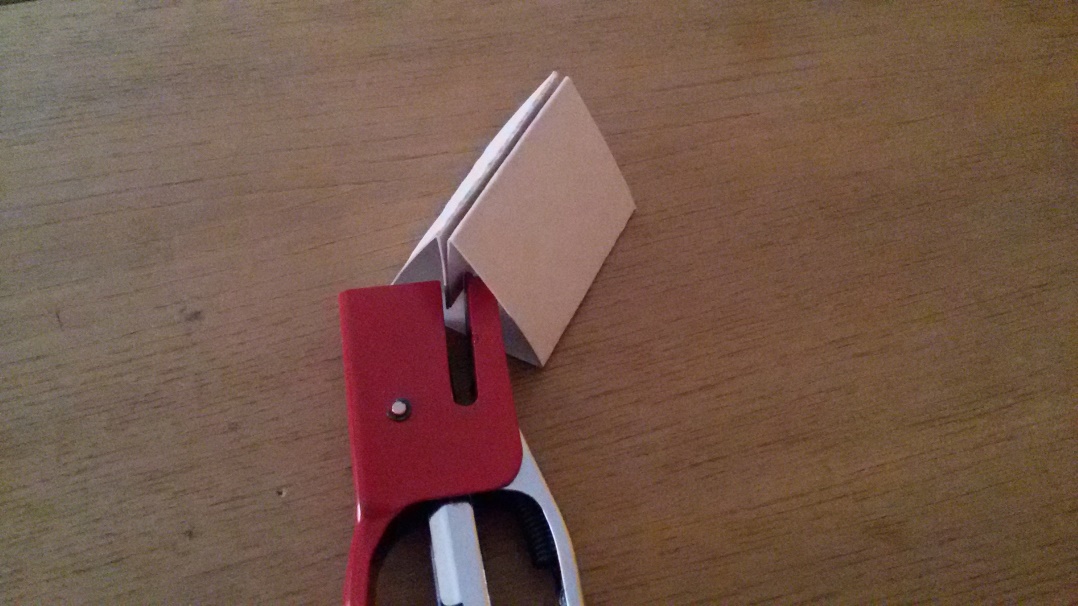 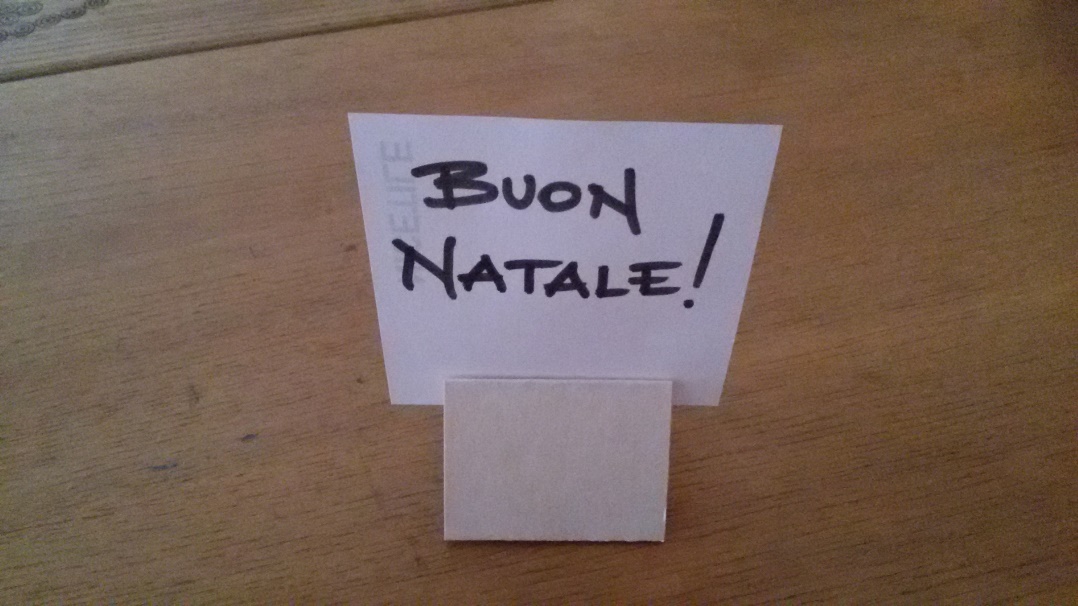 